2019 SEC Cross Country Championships-Grant Park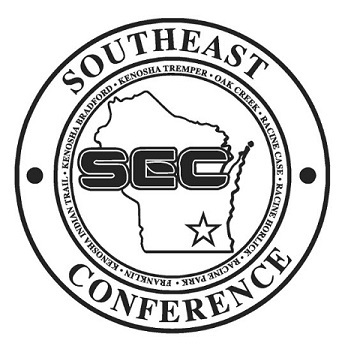 Girls Individual Champion:  Isebela Ross	Sophomore- Oak Creek (19:03) 
Boys Individual Champion: Tonatiuh Chavez  Senior- Indian Trail (16:58)
Girls All-SEC First TeamGirls All-SEC Second TeamGirls Team ResultsBoys All-SEC First TeamBoys All-SEC Second TeamBoys Team Results
SEC Honorable Mention All-Conference Girls
SEC Honorable Mention All-Conference BoysIsebela RossOak CreekSophomore19:03Molly BalchIndian TrailSenior20:24Audrey AmayaCaseSophomore20:32Clare PitcherFranklinSenior20:47Olivia ZankIndian TrailSenior21:02Olivia PitrofHorlickSenior21:07Faith MarschelTremperSophomore21:08Kaitlyn FrancisCaseJunior21:08Charlatte ShelbyCaseJunior21:08Jada FurkaOak CreekFreshman21:15Brooke St. GermaineOak CreekJunior21:18Sophie YoungCaseSenior21:22Addie MonkIndian TrailJunior21:23Lauren JacobsOak CreekFreshman21:40Jenna PuhrTremperFreshman21:40Kalia StibeckBradfordFreshman21:411.Case542.Indian Trail563.Oak Creek634.Tremper985.Franklin1366. Bradford1387.Horlick1558.ParkInc.Tonatiuh ChavezIndian TrailSenior16:58Trey MeierIndian TrailSenior17:12Keegan MeierIndian TrailSophomore17:12Mason ScogginIndian TrailSenior17:14Quinn SullivanFranklinJunior17:15Eric SalgadoIndian TrailSophomore17:17Nick KlinkhammerIndian TrailSophomore17:19Nathan JacksonTremperJunior17:23Benjamin RothoveTremperFreshman17:32Garrett HatchIndian TrailSenior17:47Jayden SchmidtOak CreekSenior17:48Carter SuraParkSophomore17:50Noah BlissBradfordSophomore17:51Aaron PetersonCaseSenior17:53Owen WestTremperJunior17:54Zackery MeyerBradfordFreshman17:541.Indian Trail162.Tremper723.Franklin924.Bradford1085.Oak Creek1436.Case1457.Park1858.HorlickINCMaryrose WallerIndian TrailSenior21:43Jayden IngramTremperSophomore21:45Payton ScogginIndian TrailSophomore21:58Stefinie WashingtonIndian TrailSophomore22:06Shelby PrinceBradfordFreshman22:06Amelia WiesnerCaseFreshman22:15Roselyn PacheoCaseSophomore22:20Emma GieseIndian TrailSophomore22:23Ryan RatkowskiFranklinSophomore17:56Logan SchultzIndian TrailJunior17:58Carson KerlinFranklinFreshman18:01Andrew StitchTremperJunior18:07Jacob MarkerBradfordSenior18:13Jordan WheelerTremperJunior18:14Ramon JimenezTremperJunior18:18Nathan JohnsonTremperFreshman18:20